RCAAA FAQ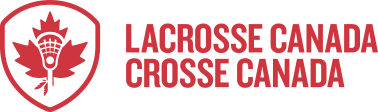 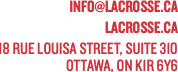 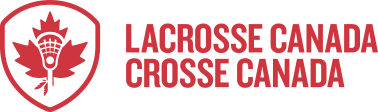 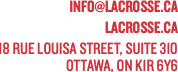 Can LC apply for a Development Grant (CT Jumpstart Program) on behalf of an MA?According to CRA’s Policy Statement CPS-007, an RCAAA cannot operate as a conduit for a local club's own purposes. Are there restrictions on accessing the LC money that was sent to the Foundation?No, provided that the purposes of the Foundation provide for grants/disbursements to LC.Can LC receive donations from individuals with a request for the donation to go to a Member Association?  CC: Paragraph 168(1)(f) of the Income Tax Act provides that a gift to an RCAAA must be made without any implied or express condition or understanding that it be transferred to a local club or other named beneficiary. Therefore, LC cannot accept donations with a request that the donation go to a provincial association.If a donation was sent to LC for a provincial team attending an LC national championship could the money be sent to the provincial association?LC may not accept donations that are made with an implied or express condition that it be transferred to a provincial club or association.    As a charitable organization do we qualify to apply for grants that we did not have access to without charitable status? Yes, if the requirement to access the grants was that you be a qualified donee (which we are now are).Can a Donor make a donation to LC with the direction for the funds to be directed to a specific portfolio? LC may not accept donations that are made with an implied or express condition that it be directed to a specific portfolio. The Board of Directors can identify the donation be put towards a specific use.  